Логопедическое занятие 30.04.20. Группа 8 ( ОВЗ  2 классы)Тема :" Развитие грамматического строя речи.Выполни задание по карточке.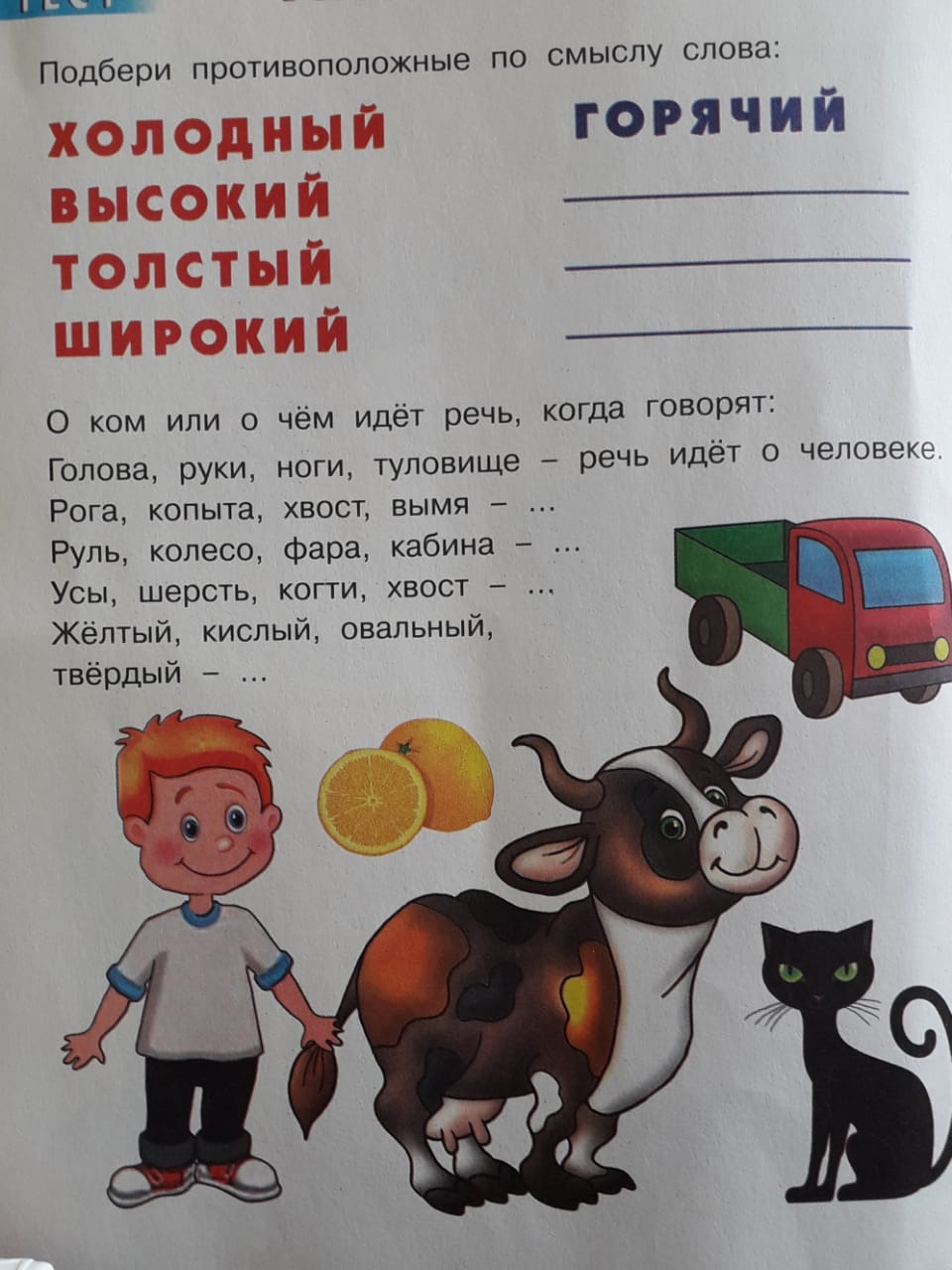 